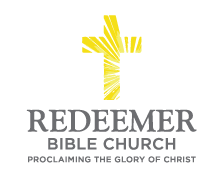 Intro:Preaching Point:  God gave this passage for you this morning _______________ __________________________________________________________________.Single Brothers and Sisters, T_____________ Celibacy is E___________, v1Single Brothers and Sisters, T_____________ Celibacy is T___________, v2Married Brothers and Sisters, P_____________ Celibacy is S___________, v3-5All Brothers and Sisters, L_____________ Celibacy is a G___________, v6-7Conclusion:  